Publicado en Madrid el 07/10/2021 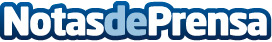 La solución de Neteris, Exchange Rates for SAP Business ByDesign, que permite la sincronización de los tipos de cambio con el BCE, ya está disponible en SAP® StoreEl complemento desarrollado por Neteris para SAP Business ByDesign ofrece la sincronización automática de las tasas de conversión a través de la integración en tiempo real con el Banco Central EuropeoDatos de contacto:Begoña Barreda609981255Nota de prensa publicada en: https://www.notasdeprensa.es/la-solucion-de-neteris-exchange-rates-for-sap Categorias: Finanzas E-Commerce Software http://www.notasdeprensa.es